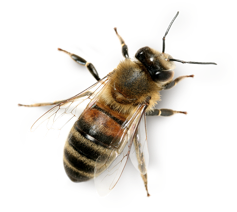 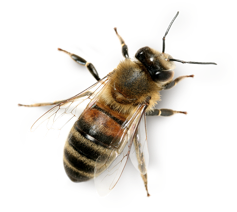   Bees are winged insects.		F        O                  The platypus is an excellent swimmer.     		F	OBees produce honey.		F	O                I think a platypus would be a good pet. 			F	O  Bees are the scariest insects of all.	 	F        O		The platypus is the cutest animal in the world.		F	OAll worker bees are female.				F	O                The platypus is a marsupial.				F	OI think that bees sting when they are angry.	F	O                The platypus can hunt for food underwater.		F	OWhat is your opinion about bees?                                               What is your opinion about the platypus?....................................................................................................         ......................................................................................................................................................................................................................         ......................................................................................................................................................................................................................         ..................................................................................................................Find and write 1 more fact about bees.    				   Find and write 1 more fact about the platypus.....................................................................................................         ......................................................................................................................................................................................................................         ......................................................................................................................................................................................................................         ..................................................................................................................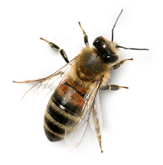 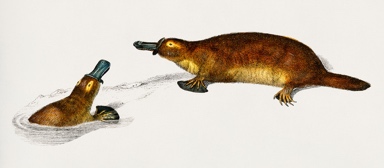 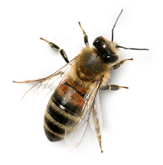 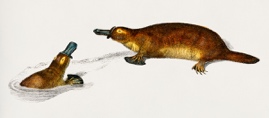 